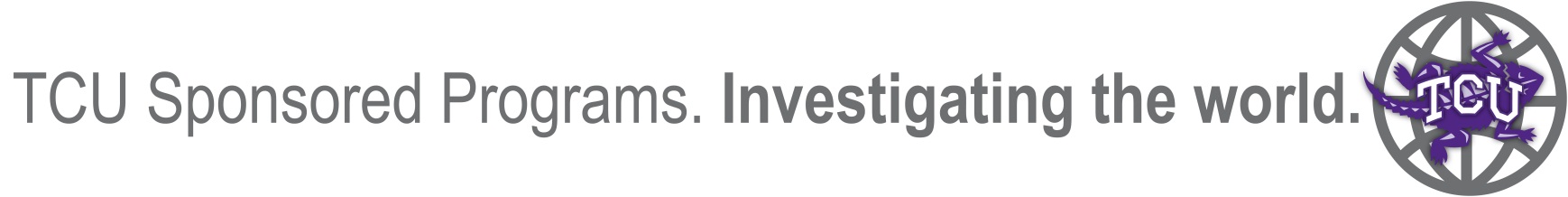 Subaward Request FormPlease provide the following with your request to expedite processing:Subrecipient statement of work				PI bio-sketch or CVSubrecipient budget					F&A (indirect cost) rate agreementIRB/IACUC Approval, if applicable			Letter of IntentAny other required documentationNote:  All foreign and domestic for and non-profit subrecipients may need to provide their most recent A-133 audit or independently audited financials prior to issuing a subaward.  Additional information from the subrecipient may be requested if the work requires animal or human subjects’ oversight.Please submit this form to the OSP.  If you need assistance please do not hesitate to contact the OSP at 817.257.7516 or visit our website at http://www.sponsoredresearch.tcu.edu/.APPENDIX BSUBAWARDRequested by:DepartmentPrincipal InvestigatorSponsor TypeType of ActionType of Subrecipient Entity Federal Original Subaward Agreement Non-profit, Public/State and Local Government Non-Federal CorporateSubrecipient EIN (for non-federal and Corporate)Subrecipient EIN (for non-federal and Corporate) Amendment/Modification For-Profit Foreign Non-Profit Foreign For-ProfitSubaward InformationSubaward InformationSubaward InformationWas the subrecipient included in the original TCU proposal?Was the subrecipient included in the original TCU proposal?Was the subrecipient included in the original TCU proposal? Yes    No.  Attached is permission from the sponsor to add the subrecipient (permission to add a 	subrecipient requires institutional endorsement, contact the Office of Sponsored Programs (OSR).Project Number Prime Awarding AgencyPrime Awarding AgencyPrime Awarding AgencyPrime Award #Prime Award #Project TitleSubrecipient Performance PeriodSubrecipient Performance PeriodFrom:  From:  To:Subrecipient Amount FundedSubrecipient Amount FundedSubrecipient OrganizationSubrecipient PI Name(PI must have effort)Subrecipient DUNS #Deliver to: (the person at the subrecipient organization to whom the partially executed agreement will be sent for review and execution)Deliver to: (the person at the subrecipient organization to whom the partially executed agreement will be sent for review and execution)Deliver to: (the person at the subrecipient organization to whom the partially executed agreement will be sent for review and execution)Deliver to: (the person at the subrecipient organization to whom the partially executed agreement will be sent for review and execution)Contact NameEmail address